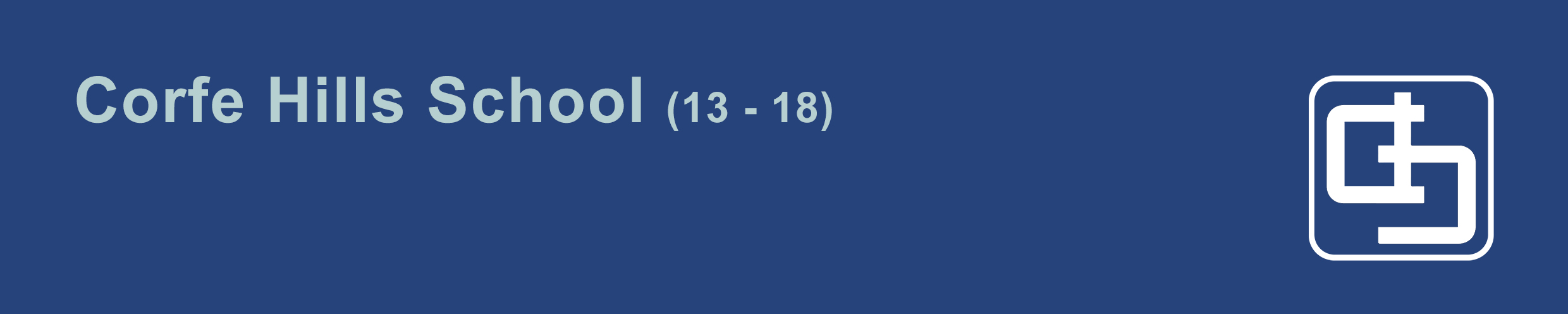 Higher Blandford Road, Broadstone, Dorset, BH18 9BGTel:  01202 656300 e-mail:  office@corfehills.netHeadteacher:  Phil Keen MA (Oxon)13-18 mixed comprehensive - 1050 on roll, Sixth Form 300Teacher of Maths – Full Time (Part Time considered)Permanent – Required September 2018Corfe Hills is a high-achieving school in a fabulous location within easy reach of Bournemouth and its beaches, Poole and its harbour, the Jurassic Coast and the Dorset countryside.An enthusiastic, well qualified and ambitious person is sought to teach Mathematics across the full ability range. The ability to teach to GCSE is required and teaching at AS/A2 level will be available for suitably qualified candidates with the necessary interest.You should be able to motivate and inspire students through outstanding practice in mathematics. The role offers the opportunity to gain experience in a dynamic and highly successful team led by a Local Leader Education (LLE). This is a brilliant opportunity for both NQTs and experienced staff.Informal visits to the school are welcomed. To arrange a visit or for further details please contact Dani Walkey, Faculty Leader for Mathematics, dwalkey@corfehills.net. Application forms can be obtained from the school’s website www.corfehills.net. Closing Date9 am on Wednesday 21 February 2018The successful applicants will be subject to an enhanced DBS check.